ACTIVIDAD N° 04 – 5° Grado A Y B  Término: 5º A y B: 31/03/20 (Actividad por el 2 de Abril)CLASE 1: 5º A y B (Martes) – Fecha: 02/04/20 (Actividad por el 2 de Abril)1).- TEMA: Repertorio de canto patriótico, infantil y religioso.-2).- ACTIVIDADES:                                                                                                                                                                   	a).- Con el recurso de internet y de este link de YouTube  https://www.youtube.com/watch?v=tXuUGinSF-w; los Alumnos/as. podrán volver a escuchar la MARCHA DE LAS MALVINAS, para que vayan reconociendo este nuevo repertorio patriótico, atento a una nueva fecha patria que se recordará: 2 de Abril “Día del Veterano y de los caídos en la guerra de Malvinas”.-	b).- Al dibujo ubicado más abajo, que es en alusión a esta fecha importante, lo pintarán y lo pegarán en el cuaderno de música, (no enviar por correo), porque será corregido cuando regresemos a las clases normales al colegio.-	c).- También repasar la canción infantil del otoño “Otoño” siguiendo el link: https://www.youtube.com/watch?v=DKR2RFySZfQ&list=PLRRTAdXdeVF0YlUBpgm_AS25EzVLPmHaI&index=5 y la canción “Esperamos contra toda esperanza”, con el link:  https://www.youtube.com/watch?v=T87oUiS69Pw3).- Desarrollo: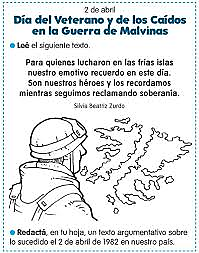 